Схема размещения нестационарных торговых объектов на территории Лесколовского сельского поселения Всеволожского муниципального района Ленинградской области (графическая часть)Д. Хиттолово, ул. Центральная 
(вблизи здания по ул. Приозерная, д. 63) 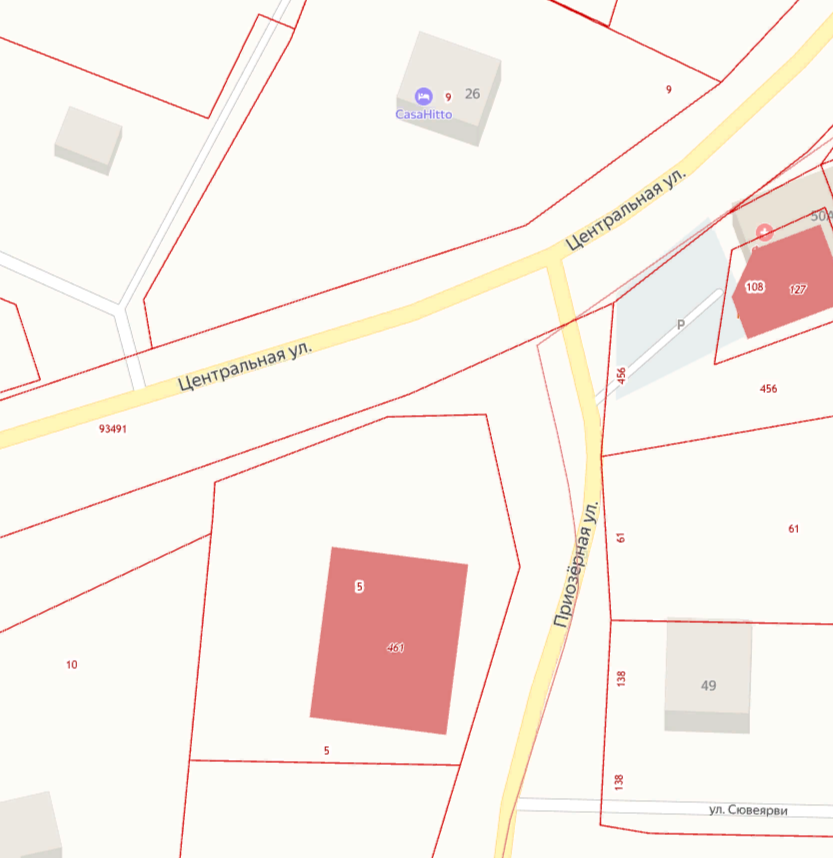                    - проектируемое место НТОП. Осельки, вблизи д. 3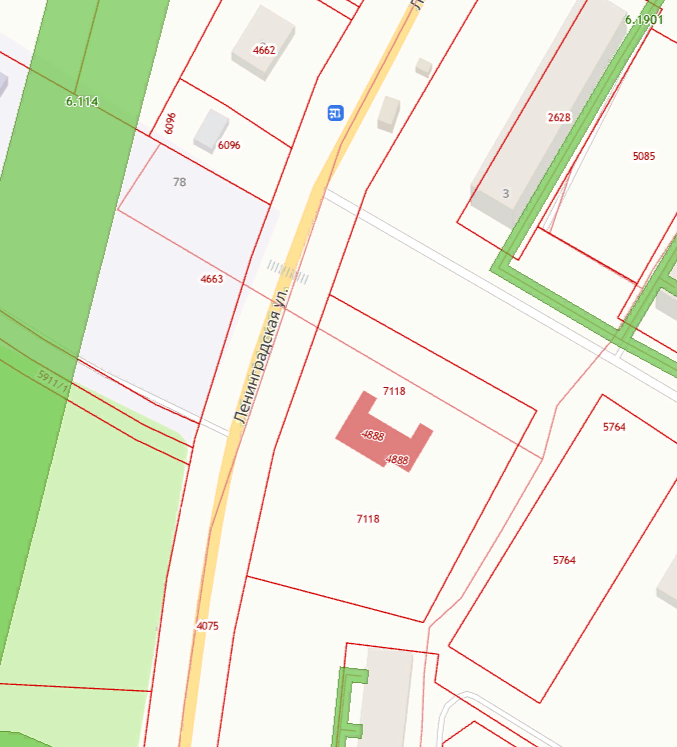                    - проектируемое место НТОПриложение 1к решению совета депутатов  Лесколовского сельского поселения Всеволожского муниципального района Ленинградской областиот «17» января 2024 г. №5